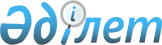 О внесении дополнения в постановление Правительства Республики Казахстан от 
29 декабря 2004 года N 1422Постановление Правительства Республики Казахстан от 19 марта 2005 года N 252      Правительство Республики Казахстан ПОСТАНОВЛЯЕТ: 

      1. Внести в постановление  Правительства Республики Казахстан от 29 декабря 2004 года N 1422 "О Плане законопроектных работ Правительства Республики Казахстан на 2005 год" следующее дополнение: 

      План законопроектных работ Правительства Республики Казахстан на 2005 год, утвержденный указанным постановлением: 

      дополнить строкой, порядковый номер 42-1, следующего содержания: 

"42-1. О внесении   МФ      июль    август  сентябрь    Узбеков Г.Н. 

    изменений и 

    дополнений 

    в некоторые 

    законо- 

    дательные 

    акты Рес- 

    публики 

    Казахстан 

    по вопросам 

    бухгалтерского 

    учета и финан- 

    совой отчет- 

    ности                                                           ". 

      2. Настоящее постановление вводится в действие со дня подписания. 

         Премьер-Министр 

      Республики Казахстан 
					© 2012. РГП на ПХВ «Институт законодательства и правовой информации Республики Казахстан» Министерства юстиции Республики Казахстан
				